como seria o mundo se todos os vírus desaparecessem?Questão 1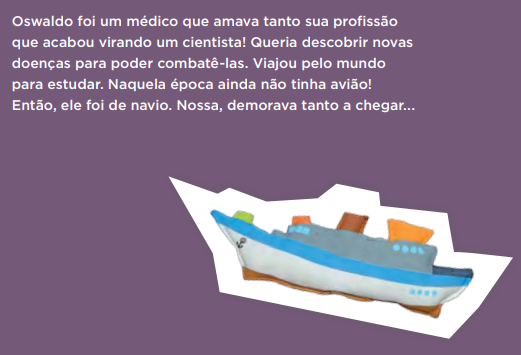 PARA VIAJAR À EUROPA, OSWALDO DEMOROU 20 DIAS, DE NAVIO. NO DÉCIMO DIA, ELE TINHA PERCORRIDO  METADE DO TRAJETO. ASSINALE COM UM X QUAL DAS LINHAS NUMÉRICAS REPRESENTA A POSIÇÃO DE OSWALDO NO DÉCIMO DIA?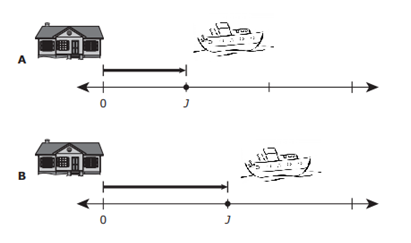 